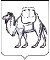 ТЕРРИТОРИАЛЬНАЯ ИЗБИРАТЕЛЬНАЯ КОМИССИЯГОРОДА КОПЕЙСКА(с полномочиями ИКМО, ОИК)РЕШЕНИЕот 29 июня 2021г.                                                                                  № 16/84-5В соответствии с пунктом 21 статьи 29 Федерального закона от 12 июня 2002 года № 67-ФЗ «Об основных гарантиях избирательных прав и права на участие в референдуме граждан Российской Федерации», пунктом 1 части 5 статьи 28.3 «Кодекса Российской Федерации об административных правонарушениях», территориальная избирательная комиссия города Копейска (с полномочиями окружной избирательной комиссии, возложенными решением территориальной избирательной комиссии города Копейска от 24 июня 2021 года № 14/77-5),РЕШАЕТ:Наделить члена территориальной избирательной комиссии города Копейска  (с полномочиями ИКМО, ОИК) с правом решающего голоса Некрасова Руслана Юрьевича полномочиями по составлению протоколов об административных правонарушениях.Наделить председателя  территориальной избирательной комиссии города Копейска  (с полномочиями ИКМО, ОИК) Арасланова Андрея Наилевича полномочиями по составлению протоколов об административных правонарушениях.Председатель комиссии                                                                А.Н. АраслановСекретарь комиссии                                                                             В.Н.ЕвсеевО наделении членов территориальной избирательной комиссии города Копейска (с полномочиями ИКМО, ОИК) с правом решающего голоса полномочиями по составлению протоколов об административных правонарушениях при проведении избирательной компании по дополнительным выборам депутата Собрания депутатов Копейского городского округа шестого созыва по  одномандатному избирательному округу №10.